Departamentul  Tehnologia Materialelor și SudareStudii universitare de MasteratDomeniul Inginerie industrialăProgramul de studii Ingineria securităţii şi sănătăţii în muncăTEMALUCRĂRII DE DISERTAȚIE................................................................................................................................................................................................................................Autor,Absolvent …………………………Conducător ştiinţific,………………………………………………                       Decan,                                          Director de departament,    Prof. dr. ing. Cristian DOICIN                             Prof. univ. dr. ing. Gabriel IACOBESCU2016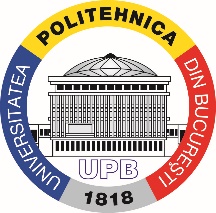 Universitatea POLITEHNICA din BucureştiFacultatea de Ingineria şi Managementul Sistemelor Tehnologice (021) 4029520, (021) 4029302/ Fax: 0213107753http://www.imst.pub.ro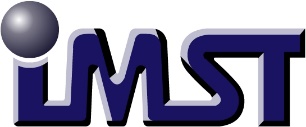 